3. 12. 2020, 9. hodina, 9. zápisOrganizace výukypříští týden – výuka opět ve dvou skupinách (9.10–10.40 a 10.50–12.20) Domácí úkolynejlepší je plnit úkoly průběžněnutno je mít hotové před zápočtemtabulka Přehled docházky a splněných úkolů – pokud je u úkolu otazník, znamená to, že dr. Hudáková k úkolu psala komentář, že by se s ním ještě něco mělo udělatPodmínky zakončení předmětuviz SIS (https://is.cuni.cz/studium/predmety/index.php?do=predmet&kod=ACN100212) zápočtový test – forma odborné eseje – podrobné pokyny k eseji vloženy také v Moodlu – soubor Esej, atestace (viz také společný disk nebo přeposlaný email od dr. Hudákové – přeposíláno 3. 12. 2020)v eseji se musí objevit všechny tematické okruhy (viz sylabus předmětu) – ke všem se ale nemusíme vyjadřovat stejně obsáhle 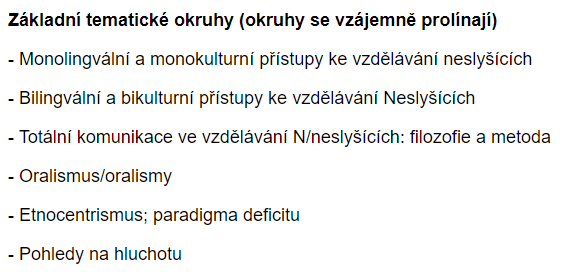 podle okruhů můžeme text dělit na odstavce/kapitoly, ale nemusíme – témata můžeme vzájemně propojovat tak, jak uznáme za vhodné Přihlašování k zápočtuv SIS bude vypsáno mnoho termínů – můžeme se přihlásit na kterýkoli (tyto termíny jsou i pro jiné ročníky)hlásíme se na konkrétní čas – když si vybereme termín, informační systém nám napíše, v kolik hodin se máme připojit pokud se někdo před námi odhlásí  čas se posune  čas musíme kontrolovatkdyby nám nový čas nevyhovoval (nebo kdyby nám z vážných důvodů nevyhovoval žádný termín)  kontaktovat dr. Hudákovoutento předmět není prerekvizitu pro žádný další předmět  kdybychom potřebovali, můžeme zápočet dělat až v letním semestru ( organizačně to nevadí, ale můžeme zapomenout, o čem jsme vlastně chtěli psát)Otázka od studenta: Jak rozhovor o eseji vypadá?cca 45 minut  dr. Hudáková se nám může individuálně věnovat – můžeme se bavit nejen o eseji, ale také o úkolech, průběhu výuky apod.minimálně týden před termínem zaslat text  dr. Hudáková si k němu udělá poznámky a něco si v něm vyznačívyznačené ≠ špatně – vyznačené = věc k diskusi někdy se stane, že student musí text napsat znovu – díky rozhovoru už ale předem ví, co má změnit/zlepšit na zápočet máme 3 pokusyOtázka od studenta: Jak dlouhá by esej měla být? Měl by se v něm objevit i náš vlastní názor?rozsah textu  každý student píše jinak, každý se zvládne vyjádřit v jiném množství větvětšinou 3–4 strany – opravdu ale záleží na konkrétním studentovihlavní je se v textu dotknout všech tematických okruhůesej – charakter odborného textuna konci – seznam zdrojů, ze kterých jsme čerpali (= např. literatura, kterou jsme přečetli) – v textu nutné odkazovat na zdroje, popř. přímo citovat v textu by se měl objevit i náš osobní názor – i názor na průběh tohoto předmětu, co jsme se dozvěděli apod. možnost s dr. Hudákovou text konzultovat i v průběhu psaní Výuka v tomto semestrudo konce toho semestru bude všechna výuka probíhat distančněatestace mohou být prezenční i distančnítento předmět – atestace online (všichni tak budou mít stejné podmínky)Otázka od studenta: Jak bude vypadat výuka v příštím (letním) semestru?zatím to vypadá, že výuka bude probíhat distančně – popřípadě část semestru distančně, část prezenčně (popř. pouze některé předměty prezenčně)momentálně těžké odhadnoutCo jsme dělali minule?v první skupině (9.10–10.40) zmatek – vypadl přepis práce ve skupinách:(zadání práce ve skupinách najdeme v Moodlu – sekce Oznámení  příspěvky Aktuální situace a Aktuální práce ve skupinách)Diskuse o reklamách, ve kterých se objevil znakový jazykhlasování v padletu Pohledy na hluchotu (reklamy)  který z obrázků odpovídá reklamě od Vodafonu, popř. reklamě na Milku? (odkaz na Padlet najdeme v Moodlu) Reflexe domácího úkolu z minulé hodiny (tj. 8. hodina – 19. 11. 2020) padlet Reflexe domácího úkolu z 8. hodiny, tj. z 19. 11. 2020  reakce na domácí úkolv Moodlu – informace o "Metodikách NÚVu" (doplnění k tomuto úkolu)při práci ve skupinách se slyšící studenti chvíli zkoušeli domlouvat bez toho, aby mluvili nahlas (= měli vypnutý mikrofon)Cíl této hodiny:srovnat si v hlavě, co umíme, co neumíme a co bychom se chtěli naučitněco se dozvědět o monolingválních a monokulturních metodáchCo jsme dělali v této hodině:tři aktivity: (viz Moodle – oddíl 10. týden: 30. listopad–6. prosinec 2020) Co jsem se v tomto semestru naučil/a používat? (platformy, aplikace, programy, SW, HW...)práce v Google Jamboard (interaktivní tabule/nástěnka)přišli jsme na mnoho věcí, které jsme se již naučili Jak jsem na tom?hlasování v Mentimetervýsledky našeho hlasování: 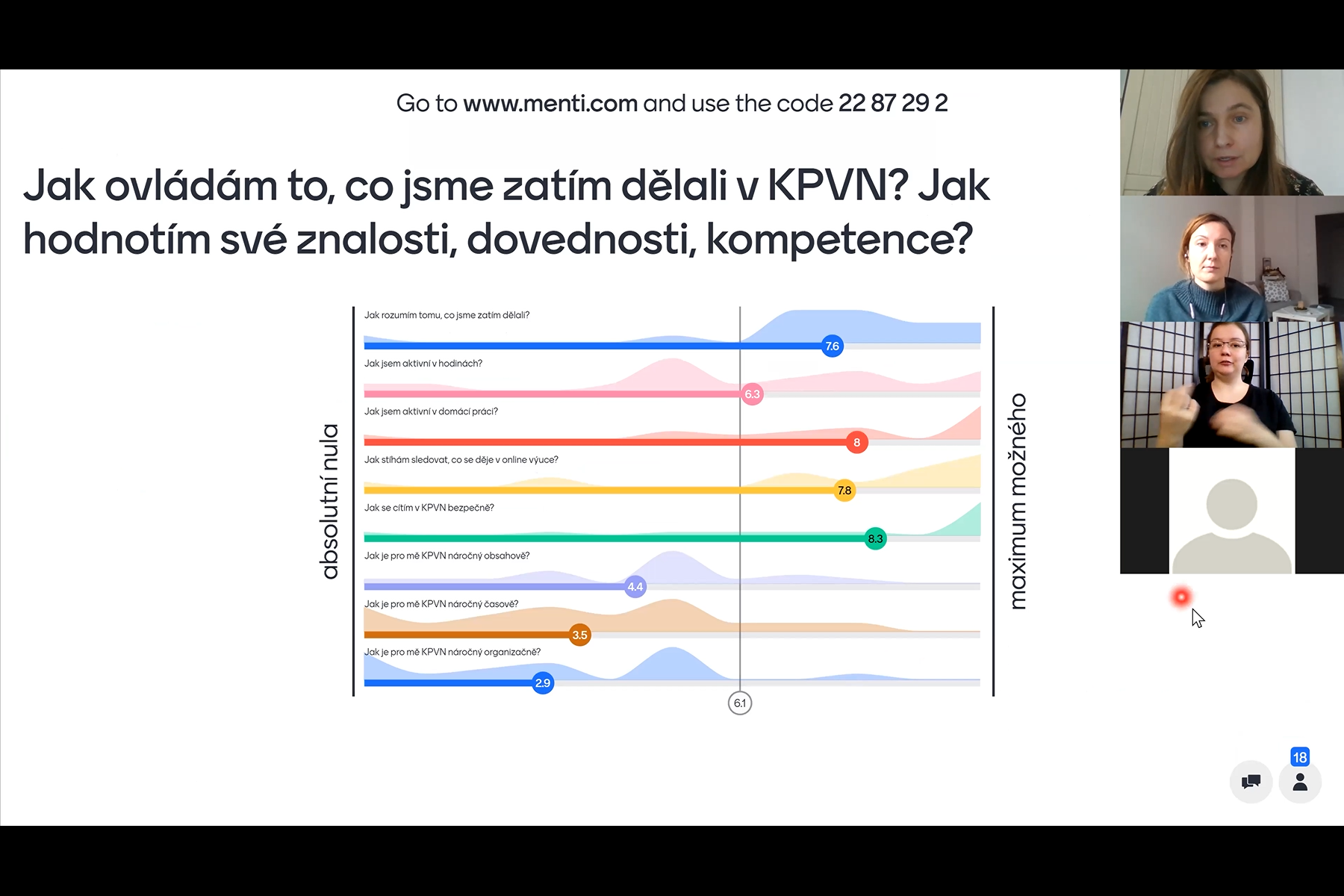 sebereflexe – jak my to vnímáme, jak se v předmětu cítíme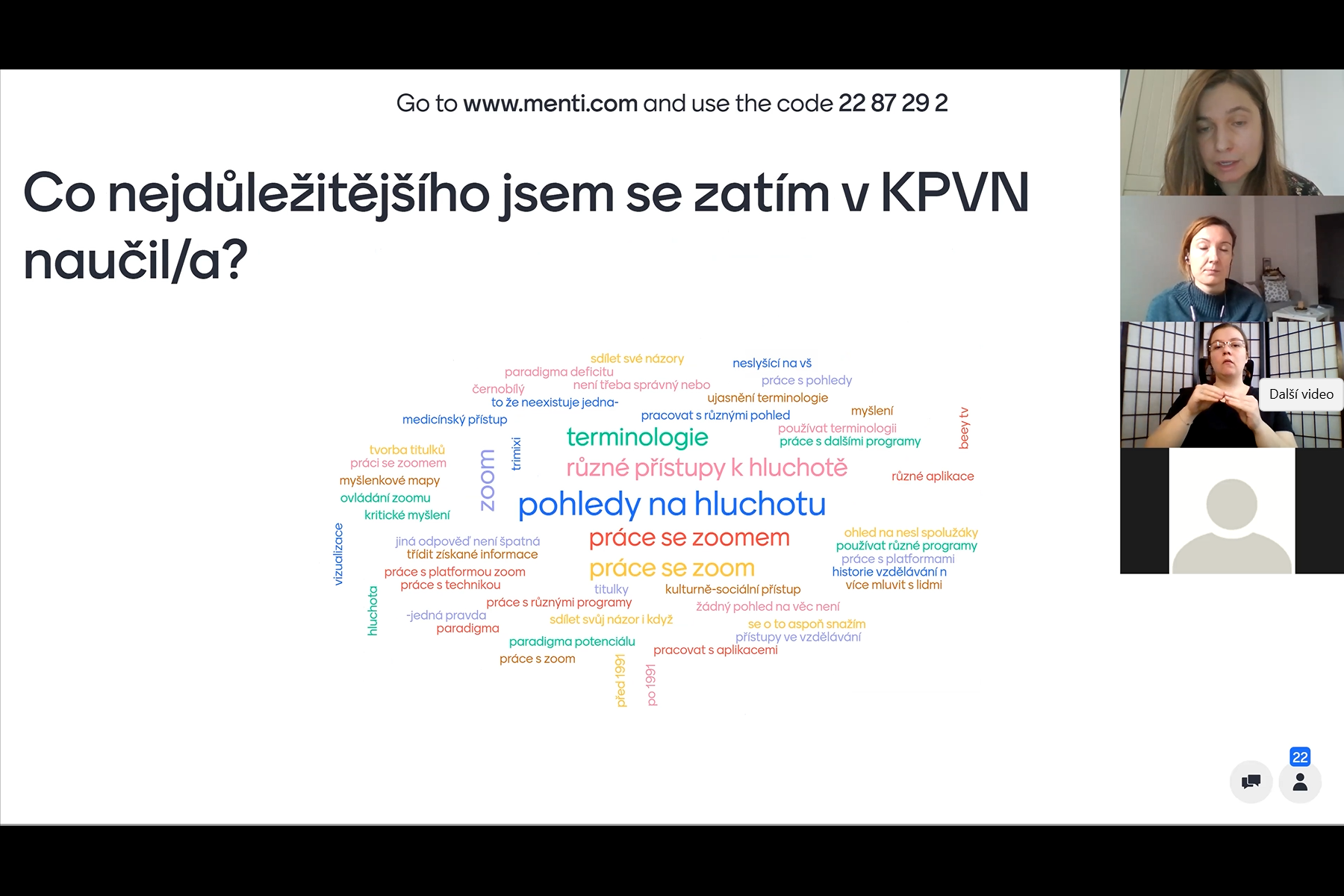 hodně obsahové a postojové věci, dále technické nebo dovednostníorientace v pohledech na hluchotu a jak se odrážejí v myšlení a vyjadřování také práce s informacemi (např. kritické myšlení, vizualizace informací) – směřuje k cílům, které jsme si v tomto předmětu vytyčiliCo by mi pomohlo?práce v Google Jamboard (interaktivní tabule/nástěnka)nejvíce se objevovalo ucelené shrnutí toho, co děláme – blížíme se ke konci semestru  mnoho věcí, které jsme si říkali, se budeme snažit usouvztažnit ke všem aktivitám budeme mít přístup i nadále – nástěnky můžeme doplňovat (dr. Hudáková je bude průběžně kontrolovat a reagovat na to, co se tam objeví)ne vše jde bohužel splnit – např. debatování v malých skupinkách není každou hodinu možné, ale dr. Hudáková se snaží, aby výuka byla „vyvážená“, tzn. aby se v ní objevovaly různé aktivityPrezentace: Monolingvální a monokulturní vzdělávání neslyšících dětí, žáků, studentůviz prezentace v Moodlu – Mono-mono – prezentaceprezentace reaguje i na domácí úkol (Padlet) – často jsme si nebyli jistí některými termíny a oblastmi (snímek č. 2)souvislost pohledu na hluchotu a přístupů k neslyšícím a jejich vzdělávání(snímek č. 3 až 5)východiska  uvědomění si celkové situace (nejen monolingválního a monokulturního přístupu)situace v České republice je unikátní – např. situace v západním Německu je jiná, protože neprožilo socialistickou érujiná situace také např. v Polsku – není tam Sovákův koncept speciální pedagogikyMiloš Sovák (https://cs.wikipedia.org/wiki/Milo%C5%A1_Sov%C3%A1k) – koncipoval českou a slovenskou speciální pedagogikunarodil se na začátku 20. století – nejdůležitější práce psal po 2. světové válcefoniatrzakladatel české a slovenské speciální pedagogikykdyby žil v současnosti, možná by měl na mnoho věcí jiný pohledmnozí speciální pedagogové stále opakují to, co on definoval po 2. světové válce – neberou v potaz to, že svět se změnil(snímek č. 6 až 9)vztah pohledu na hluchotu a přístupu k neslyšícím lidem(snímek č. 10 a 11)pohled na hluchotu  přístup k neslyšícím  odraz ve vzděláváníúkol (Padlet) – někteří studenti psali, že si nejsou úplně jistí, proč je maximální rozvoj osobnosti dítěte zařazen pouze do kulturně lingvistického pohledumaximální rozvoj osobnosti dítěte = rozvoj ve všech oblastech – má se vyvíjet ve všem (např. fotbal, chemie, kreslení) monoligvální a monokulturní přístup  největší důraz kladen na komunikaci ve většinovém jazyce, maximum úsilí v nácviku komunikace(snímek č. 12)je zvláštní, že např. lingvistika nebo pedagogika jako taková je řazena pouze k bilingválnímu přístupu v českém kontextu to platí – vzdělávání neslyšících dětí  speciální pedagogové (surdopedické nebo logopedické vzdělání) – zaměření se na komunikaci (snímek č. 13)monolingvální a monokulturní přístupy – nácvik komunikace v mluveném jazyce  někdy upozadění role psaní a čtení  dokonce: některé metody – děti nesmí číst a psát, dokud neumí perfektně komunikovat mluveným jazykemnácvik komunikace ve většinovém jazyce  snaha se co nejméně odlišovat od většiny (od těch „zdravých“)ne všechny mono-mono metody kladou největší důraz na mluvení, např. mateřská reflexivní metoda klade velký důraz na čtení a psaní + k tomu „poslech“ a mluvení vše se nedá zvládat  redukce vzdělávacích cílů – dnes zakázáno (pro všechny platí stejné RVP), ale stejně k tomu docházípřed rokem 1989 – otevřeně napsáno – např. občanská výchova – důraz na to, jak vyslovit slova „občanský průkaz“ a na trénink komunikačních situací (např. když žáka zastaví příslušník veřejné bezpečnosti a bude po něm OP chtít), ne na to, co to vlastně OP je a k čemu slouží – na to není časRVP v ČR platné od roku 2005  petice, které měly za cíl, aby se neslyšící děti nemusely učit to, co ostatní děti (=aby měly „redukovaný RVP“ a doplněný o „nácvik komunikace v češtině (nejlépe v mluvené)“)(snímek č. 14)jazyk není cílem sám o sobě – potřebujeme ho ke komunikaci, k ovlivňování dění kolem sebemonolingvální a monokulturní vzdělávací přístupy – jazyk sám o sobě cílem vzdělávání(snímek č. 16)definice metody ve sportu(snímek č. 17)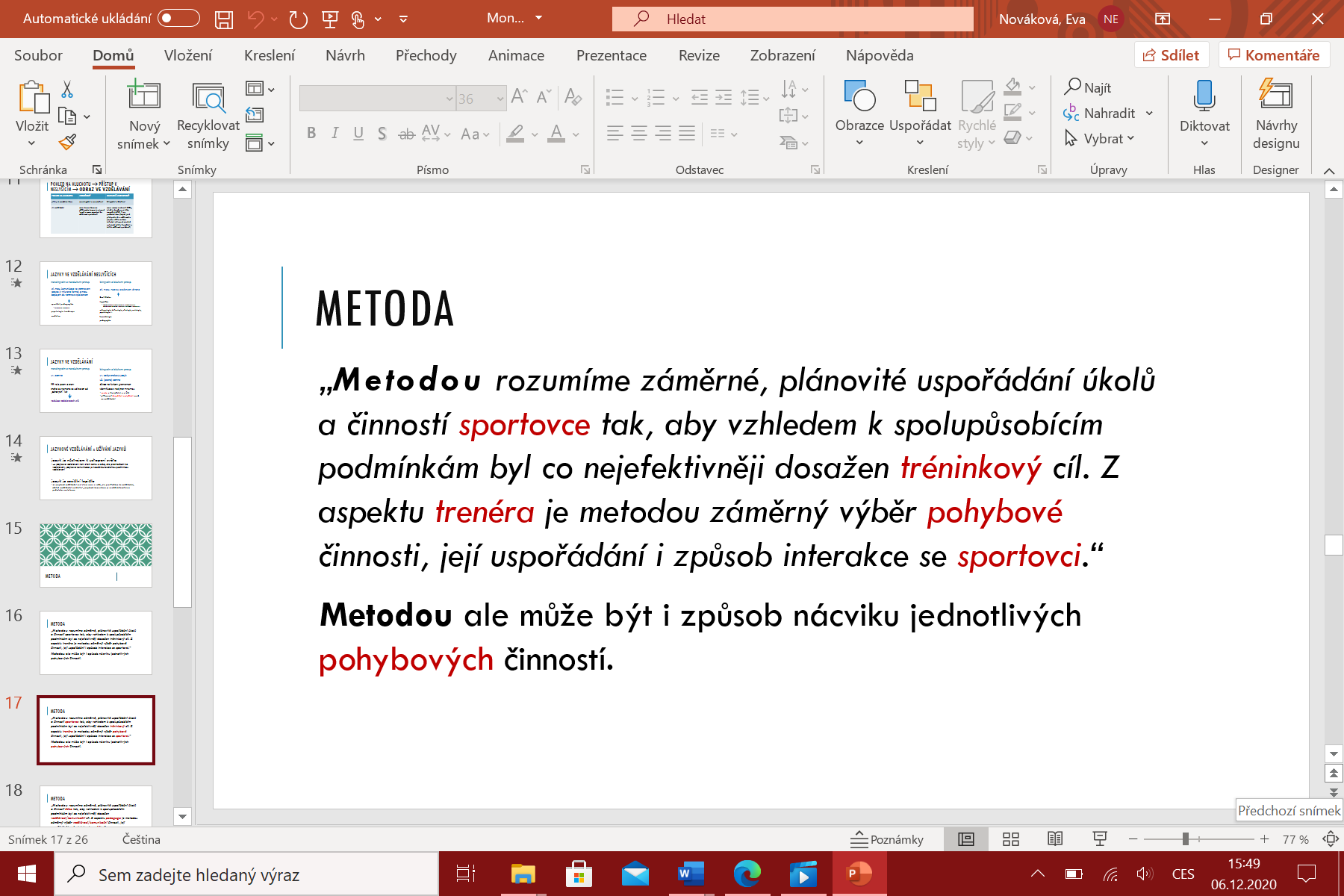 nahrazení červených slov slovy jako: pedagogický, žák, pedagog(snímek č. 18)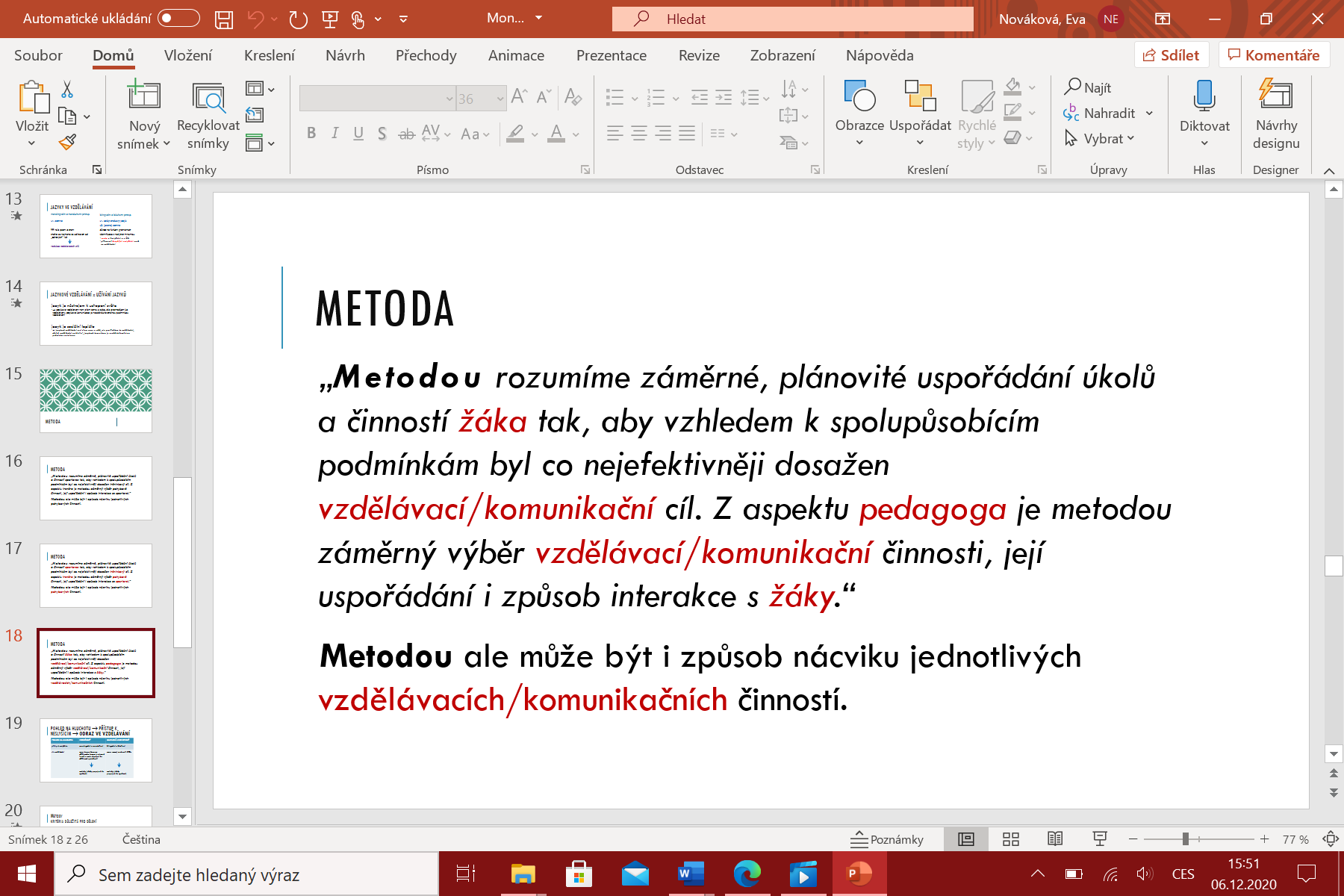 vzdělávací metoda = postup, který volíme, abychom dosáhli cíle – k tomu používáme nějaké prostředkyspojení metod dohromady  systémvzdělávací/komunikační – kdybychom neuvažovali o neslyšících dětech  vzdělávacíneslyšící děti – někteří lidé trvají na tom, že nejdůležitější komunikační metody  je jim jedno, jak se dítě vzdělává  komunikace = cíl (snímek č. 20 a 21)ve všech metodách: se může/nemusí používat vizuálně motorická komunikace,se může/nemusí používat více smyslůvýuka komunikace/jazyka může/nemusí být strukturovaně vyučována x přirozeně osvojovanáatp. (snímek č. 22)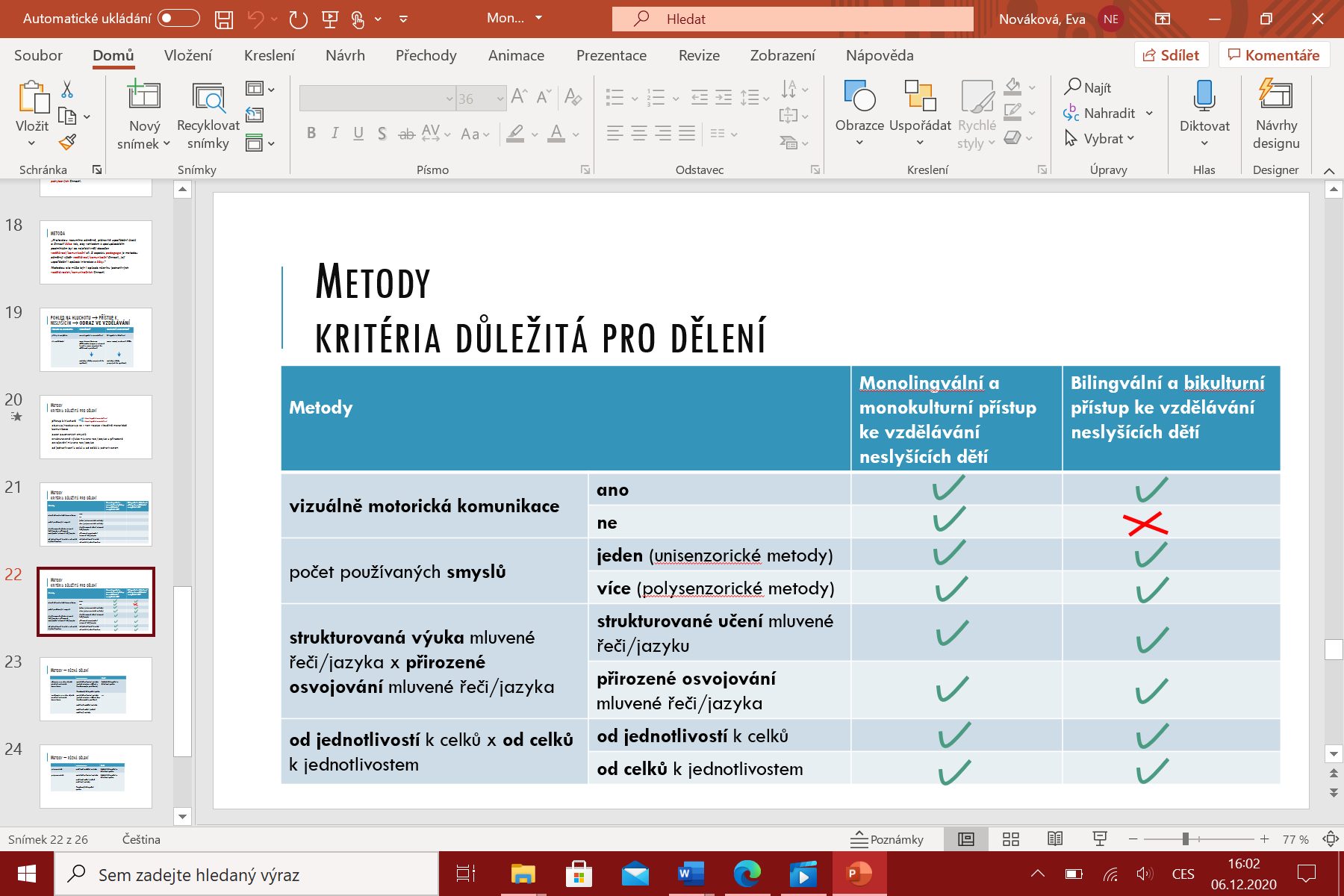 nemůže existovat bilingvální a bikulturní přístup ke vzdělávání, kde se nepoužívá vizuálně motorická komunikacečasto si myslíme, že v monolingválních a monokulturních přístupech se nemůže uplatňovat vizuálně motorická komunikace – není to pravda(snímek č. 23)kritérium: objevuje se/neobjevuje se vizuálně motorická komunikacemateřská reflexivní metoda u dětí, u kterých to jinak nejde  jako pomůcka prstová abeceda nebo dokonce znaky ze znakového jazykau „nadaných“ dětí – pracuje se pouze s psaným a mluveným většinovým jazykemHamburský bilingvální systém dr. Hudákovou řazen do mono-mono podle dostupných informací se nejedná o dva jazyky – uplatňuje se zde znakovaná němčinanevíme, jestli se tato metoda, jak ji známe, ještě používá (naše informace o ní jsou staré)(snímek č. 24)unisenzorické = používá se pouze jeden smysl auditivně verbální metoda – pouze sluch – dítě si nesmí pomáhat zrakemšvédský bilingvální a bikulturní systém – v případě, že děti používají pouze znakový jazyk a psaný jazykpolysenzorické = sluch i zrak – u většiny metod (snímek č. 25)seznam – čím se speciálně vyznačují monolingvální a monokulturní metodydůraz na sluchový tréninkzastánci bilingválních a bikulturních přístupů – tolik se nesnaží o co nejplošnější rozšíření screeningu sluchových vad – pokud na to tlačí, je to kvůli tomu, aby se dítě a rodina co nejdříve seznámily s jazykem a kulturou Neslyšících apod. většinou o screening ale stojí lidé, kteří chtějí sluch kompenzovat pomůckamidůraz na včasnost diagnózy – zastánci bilingválního a bilkulturního přístupu se o to tolik nesnažízdůrazňování role rodičů ve výchovném procesu – staví se na tom, že většina neslyšících dětí má slyšící rodiče  rodiče chtějí, aby jejich dítě bylo stejné jako oni – posilování strachu, že od nich dítě odejde, pokud se setká s jazykem a s komunitou Neslyšících v Moodlu – text k monolingválním a monokulturním metodám – soubor Mono-mono metody – text je přeložen do ČZJ Úkol: viz Moodle